PORY ROKU I POGODA
Wyróżniamy następujące pory roku: wiosnę, lato, jesień i zimę.Wiosna - rozpoczyna się 21 marca. Tego dnia Słońce wschodzi dokładnie na wschodzie, 
a zachodzi na zachodzie. Dzień trwa dokładnie tyle, co noc - 12 godzin i dlatego nazywamy go dniem równonocny wiosennej. Dni z czasem stają się coraz dłuższe i stopniowo wzrasta temperatura powietrza. Zwierzęta budzą się z zimowego snu, ptaki przylatują z ciepłych krajów, na drzewach rozwijają się liście, kwitą krokusy, przebiśniegi, forsycja.Lato - rozpoczyna się 22 czerwca. Tego dnia Słońce wschodzi na północnym wschodzie, 
a zachodzi na północnym zachodzie. Mamy najdłuższy dzień w roku i najkrótszą noc. Pierwszy dzień lata nazywamy dniem przesilenia letniego Rośliny kwitną w pełni, zwierzęta wydają na świat potomstwo, wszystko tętni życiem.Jesień - rozpoczyna się 23 września.. Tego dnia Słońce wschodzi dokładnie na wschodzie, 
a zachodzi na zachodzie. Dzień trwa dokładnie tyle, co noc - 12 godzin i nazywamy go dniem równonocny jesiennej. Od tego dnia noce stają się dłuższe, a dni coraz krótsze. Rolnicy zbierają plony z pól, ptaki odlatują do ciepłych krajów, zwierzęta gromadzą zapasy pokarmu.Zima - rozpoczyna się 22 grudnia. Słońce wtedy wschodzi na południowym wschodzie, 
a zachodzi na południowym zachodzie. Mamy najkrótszy dzień w roku i najdłuższą noc, a więc przesilenie zimowe. Zwierzęta smacznie śpią w swoich kryjówkach, ludzie dokarmiają sarny, jelenie oraz ptaki, świat okrywa biała, puchowa pierzynka.Zadanie 1Obok daty wpisz, jaka to pora roku.Początek formularza20 maja  
5 listopada  
13 lipca  
21 marca  
9 stycznia  
23 września  
22 grudnia  
6 kwietnia  
21 grudnia  
11 sierpnia   Zadanie 2 Wiedząc, że dzień trwa od wschodu do zachodu Słońca - oblicz w każdym z przykładów długość dnia i wynik wpisz do odpowiednich okienek.Początek formularzaWschód Słońca: 518 Zachód Słońca: 1731 
Długość dnia: godzin    minut

Wschód Słońca: 733 Zachód Słońca: 1545 
Długość dnia: godzin    minut

Wschód Słońca: 545 Zachód Słońca: 1752 
Długość dnia: godzin    minut

Wschód Słońca: 405 Zachód Słońca: 1956 
Długość dnia: godzin    minutDół formularzaZadanie 3 Korzystając z informacji zawartych na kartce z kalendarza odpowiedz na następujące pytania: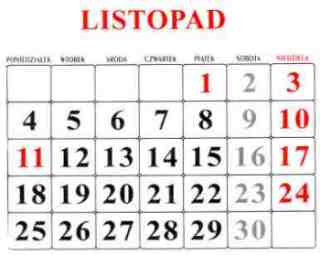 Początek formularzaIle dni liczy miesiąc listopad?  
Ile niedziel przypada w tym miesiącu?  
W jakim dniu tygodnia przypada 1 listopada?  
W jakim dniu tygodnia przypada ostatni dzień listopada?  
Jaką cyfrą rzymską zapisujemy miesiąc listopad?  
Listopad - jaka to pora roku?   Zadanie 4 Obok podanych zadań wpisz porę roku, której dotyczą:Początek formularzaKwitną krokusy, forsycja i przebiśniegi -  
Zwierzęta gromadzą zapasy pokarmu -  
Ptaki odlatują do ciepłych krajów -  
Niedźwiedzie, borsuki i jeże smacznie śpią -  
Rośliny kwitną w pełni, a zwierzęta wychowują potomstwo -  
Dokarmiamy sarny i sikory -  
W sadach trwają zbiory owoców -  
Ptaki składają jaja, na drzewach są pąki i pierwsze liście -   Zadanie 5 Narysowane strzałki ilustrują kierunek wiejącego wiatru. Wzdłuż strzałek wpisz właściwy skrót od nazwy kierunku. Pamiętaj, że patrzymy na to, skąd wieje wiatr.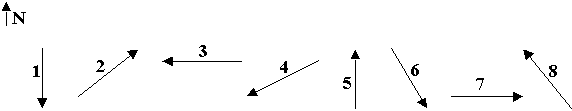 Początek formularza
 1. 2. 3. 4. 5. 6. 7. 8. Zadanie 6 W tabeli podano pomiary temperatury z godz. 700, 1300, 1900.W każdym z przykładów oblicz, jaka była średnia dobowa temperatura powietrza.Średnia dobowa temperatura powietrza wynosi:Początek formularza 1. °C  2. °C  3. °C   Zadanie 7Na podstawie mapki pogodowej uzupełnij tekst: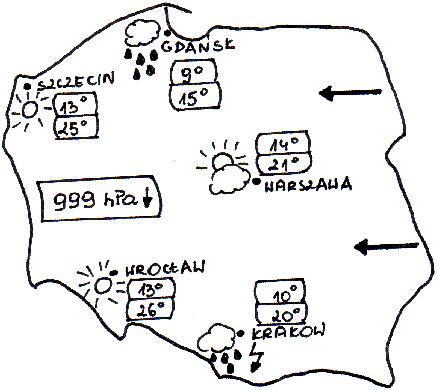 Początek formularza
Najwyższa temperatura powietrza w nocy będzie panowała w  , a najniższa 
w . W ciągu dnia najcieplej będzie we  , a najchłodniej 
w . Opady deszczu mogą wystąpić w   i  , a burze 
w . Słonecznie będzie tylko w   i  . Ciśnienie powietrza będzie wynosiło   i w ciągu dnia będzie  . W tym dniu przeważać będą wiatry ze  .Dół formularzaDół formularzaDół formularzaDół formularzaDół formularzaDół formularzaLp.Temperatura o 700Temperatura o 1300Temperatura o 19001.+6°C+10°C+8°C2.+17°C+31°C+15°C3.+7°C+18°C+8°C